Key objective:Key objective:Cross curricular links:Cross curricular links:To explore ‘sacred spaces,’ where people use a behaviour different to their normal behaviour.To explore ‘sacred spaces,’ where people use a behaviour different to their normal behaviour.HistoryArtDesign & TechHistoryArtDesign & TechKey knowledge:Key knowledge:Progression:Progression:Behaviour in ‘sacred spaces’ is different because...A church is…Key features of a mosque are…Key features of a peace pagoda are...People reflect through...Behaviour in ‘sacred spaces’ is different because...A church is…Key features of a mosque are…Key features of a peace pagoda are...People reflect through...Year before:Year after:Year before:Year after:Key vocabulary:Key vocabulary:Key vocabulary:Key vocabulary:church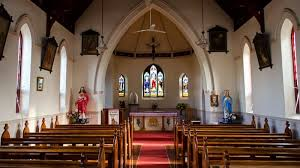 peace pagoda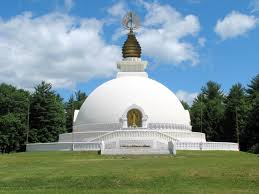 mosque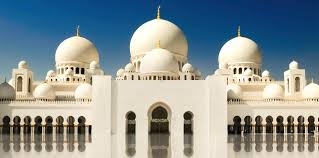 synagogue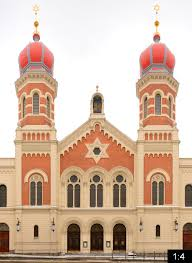 gurdwara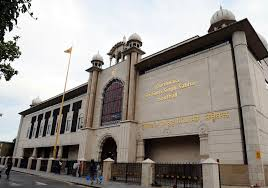 temple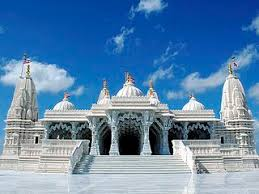 dome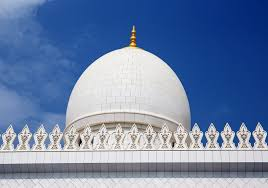 qibla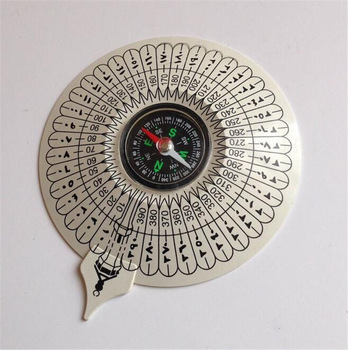 minaret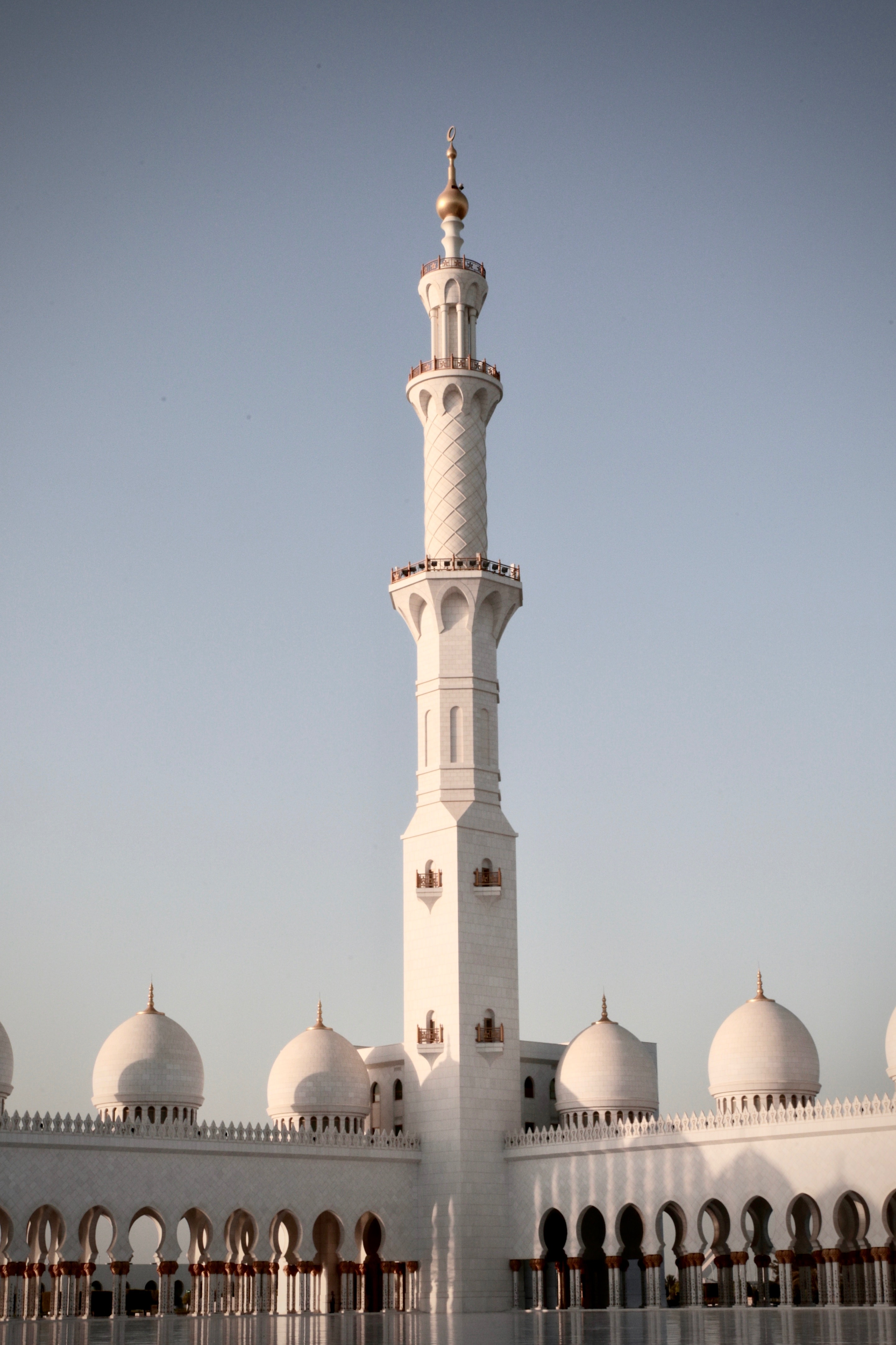 reflectionOutput:Output:Output:Output:Compare & ContrastComparison chartDiary entryDesign taskResearchLabelled diagramDesign taskExpress & RespondDiary entriesGraphic organisersPresent & ReportInformation report